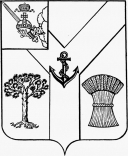 ПРЕДСТАВИТЕЛЬНОЕ СОБРАНИЕ МЕЖДУРЕЧЕНСКОГО МУНИЦИПАЛЬНОГО ОКРУГА ВОЛОГОДСКОЙ ОБЛАСТИРЕШЕНИЕот 20.07.2023 № 98               с. Шуйское Об утверждении Порядка определения платы за пользование земель или земельных участков, находящихся  в муниципальной собственности Междуреченского муниципального округа Вологодской области, для возведения гражданами гаражей, являющихся некапитальными сооружениямиВ соответствии со статьей 39.36-1 Земельного кодекса Российской Федерации, решением Представительного Собрания Междуреченского муниципального округа от 18.04.2023№ 58 "О разграничении полномочий в области земельных отношений»,Представительное Собрание округа РЕШИЛО:1. Утвердить прилагаемый Порядок определения платы за пользование земель или земельных участков, находящихся в муниципальной собственности Вологодского муниципального округа Вологодской области, для возведения гражданами гаражей, являющихся некапитальными сооружениями.2. Настоящее решение вступает в силу с момента принятия, подлежит официальному опубликованию в газете «Междуречье» и размещению на официальном сайте Междуреченского муниципального округа в информационно-телекоммуникационной сети «Интернет».Утвержден решением Представительного Собрания округа от 20.07.2023 № 98ПОРЯДОКОПРЕДЕЛЕНИЯ ПЛАТЫ ЗА ИСПОЛЬЗОВАНИЕ ЗЕМЕЛЬ ИЛИ ЗЕМЕЛЬНЫХУЧАСТКОВ, НАХОДЯЩИХСЯ В МУНИЦИПАЛЬНОЙ СОБСТВЕННОСТИ МЕЖДУРЕЧЕНСКОГО МУНИЦИПАЛЬНОГО ОКРУГА ВОЛОГОДСКОЙ ОБЛАСТИ, ДЛЯ ВОЗВЕДЕНИЯ ГРАЖДАНАМИ ГАРАЖЕЙ, ЯВЛЯЮЩИХСЯ  НЕКАПИТАЛЬНЫМИ СООРУЖЕНИЯМИ (ДАЛЕЕ - ПОРЯДОК)1. Годовой размер платы за использование земель или земельных участков, находящихся в муниципальной собственности Междуреченского муниципального округа Вологодской области, для возведения гражданами гаражей, являющихся некапитальными сооружениями (далее - гаражи), определяется как произведение среднего удельного показателя кадастровой стоимости земельного участка (земель), площади, необходимой для размещения гаража, и ставки платы за использование земельных участков, находящихся в муниципальной собственности Междуреченского муниципального округа Вологодской области, для возведения гражданами гаражей, являющихся некапитальными сооружениями (далее - Ставка).При расчете применяется средний удельный показатель кадастровой стоимости земель населенных пунктов в Вологодской области, утвержденный постановлением Правительства Вологодской области от 16 августа 2021 года № 924 "О Порядке определения платы за использование земельных участков, находящихся в собственности Вологодской области, земель или земельных участков, государственная собственность на которые не разграничена, на территории Вологодской области для возведения гражданами гаражей, являющихся некапитальными сооружениями".Ставки принимаются равными ставкам арендной платы за использование земельных участков, находящихся в муниципальной собственности Междуреченского муниципального округа Вологодской области.Площадь, необходимая для размещения гаража, определяется как площадь земельного участка, в границах которого предполагается размещение гаража, либо площадь предполагаемых к использованию земель или части земельного участка в соответствии со схемой размещения гаражей, являющихся некапитальными сооружениями, мест стоянки технических или других средств передвижения инвалидов вблизи их места жительства на земельных участках, находящихся в муниципальной собственности Междуреченского муниципального округа Вологодской области.2. Расчет платы за использование земельных участков, находящихся в муниципальной собственности Междуреченского муниципального округа Вологодской области, для возведения гражданами гаражей, являющихся некапитальными сооружениями, осуществляется пропорционально количеству дней использования в году.                Глава Междуреченского                                  муниципального округа                                       А.А. Титов